ПАВЛОДАРСКИЙ ЭКОНОМИЧЕСКИЙ КОЛЛЕДЖЦикловая комиссия экономических  дисциплинКружок «Бухгалтерский учет»Дистанционная олимпиадапо     предмету     Основы бухгалтерского учета2 курсСоставила:                             О.В. ДурееваРассмотрено и одобренона заседании цикловой комиссииэкономических дисциплинпротокол № ____от «___» ____________2015г.Председатель__________Г.М. АндиржановаПавлодар 2015Задание 1 Лабиринт (10баллов)Требуется найти правильный маршрут.  Каждая клетка - шаг содержит вопрос, на который следует дать ответ. Начав прохождение лабиринта с верхней клетки, нужно найти путь, который приведет к "выходу". Если суждение, вписанное в клетку, правильно, то продолжать путь нужно по стрелке с обозначением "да". Если суждение ошибочно, то нужно двигаться по стрелке с обозначением "нет".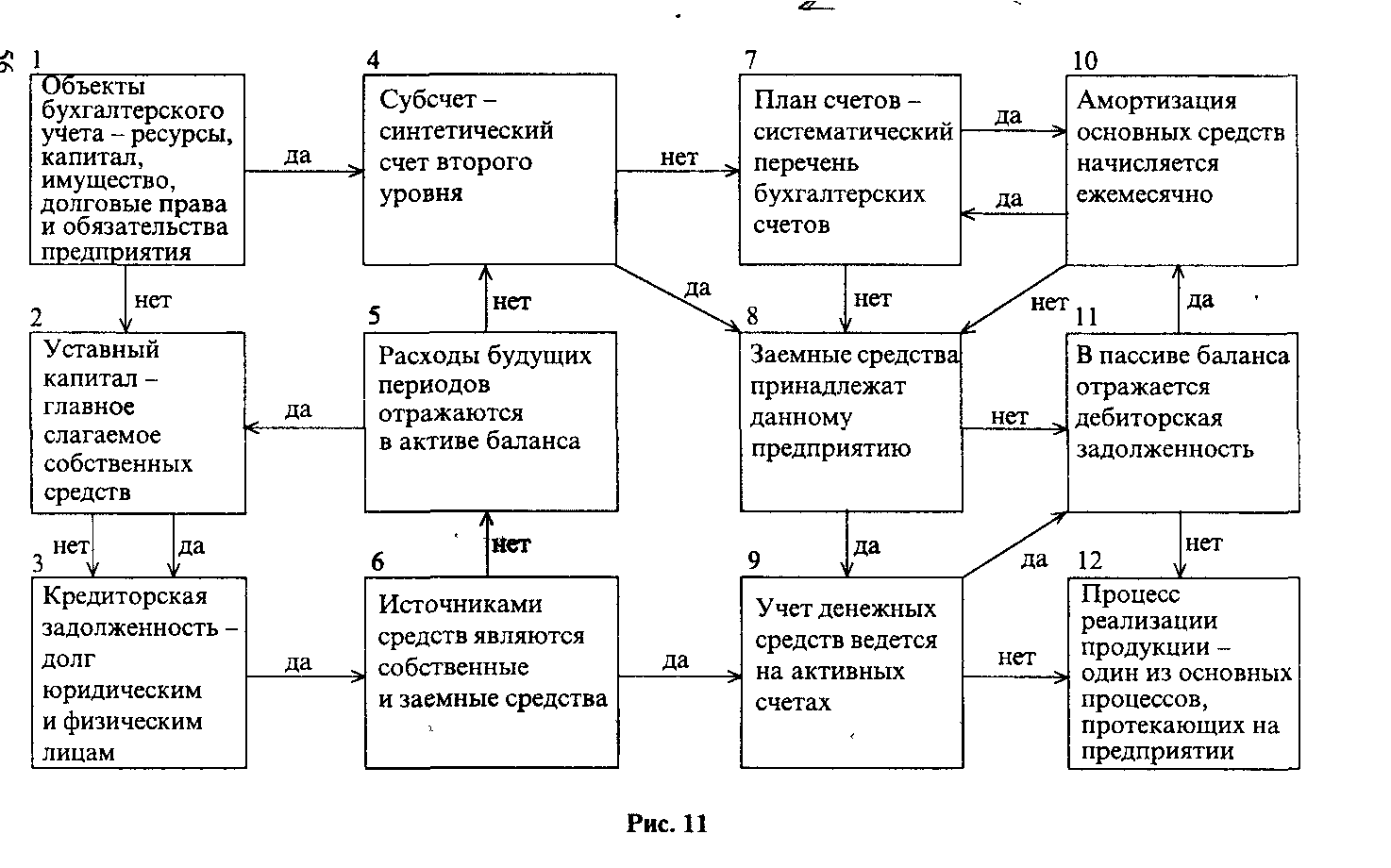 Задание 2 (45 баллов)Составить бухгалтерский баланс на основании данных на 1 мая:- Основные средства – 23000- Незавершенное производство – 68000- Уставный капитал – 332800- Займы банков – 100000- Деньги на текущих банковских счетах– 335100- Краткосрочная дебиторская задолженность покупателей – 24800- Материалы – 58700- Задолженность  по оплате труда – 74500- Готовая продукция – 35500- Денежные средства в кассе – 200- Краткосрочная кредиторская задолженность поставщикам и подрядчикам – 38000, в т.ч.: ТОО «Гелос» - 15 000, ТОО «Азия» - 23 000.Открыть схемы синтетических  и аналитических счетов, занести остатки на начало.Указать корреспонденцию счетов по хозяйственным операциямНа основании корреспонденции произвести записи на счетах, подсчитать обороты, вывести конечное сальдоСоставить оборотную ведомость по синтетическим и аналитическим счетам и бухгалтерский баланс на 1 июня	Задание 3. "Лесенка" (15 баллов)Напишите "лесенку" из слов, означающих бухгалтерские и экономические термины, начинающиеся с букв "С", "К", "Д", "П". При этом первое слово должно быть четырехбуквенным, второе - пятибуквенным и т.д. Например, СчетСумма СальдоЗадание 4. "Знаете ли вы пословицы" (30 баллов)Подтвердите пословицей, что материально ответственные лица должны нести наказания за недостачи, хищения.Подтвердите пословицей, что сразу не становятся опытным бухгалтером, на все нужно времяПодтвердите пословицей, что бухгалтер не должен считать баланс завершенным, пока не доведет дело до конца, не увидит результата.Подтвердите пословицей, что опытный бухгалтер стоит двух неопытных.Подтвердите пословицей, что  бухгалтер не добьется результата, если возьмется за несколько дел сразу.Подтвердите пословицей, что и опытный бухгалтер может ошибаться.Подтвердите пословицей, что не всякую ошибку бухгалтера надо ставить ему в вину.Подтвердите пословицей, что тому бухгалтеру, который безропотно выполняет любую работу,  больше других и достается.Подтвердите пословицей, что потерпев неудачу в налоговом комитете, бухгалтер становится излишне осторожен.В какой пословице говорится, что всегда найдется кто-либо, кто займет освободившееся, вакантное место бухгалтера?Оценочная таблица дистанционной олимпиады по предмету «Основы бухгалтерского учета»  2 курс№Содержание операцииСумма1Поступили материалы от поставщиков, в том числе41200- ТОО «Гелос»17400- ТОО «Азия»238002На ссудный счет поступили платежи от покупателей за товары248003Перечислено с текущего счета в погашение займа банка1000004Произведена оплата счетов поставщиков с текущего счета, в том числе 38000- ТОО «Гелос»18000- ТОО «Азия»200005Выдано с текущего счета в кассу для выплаты заработной платы74 500№ФамилияЛабиринт (10 б) Задача  (45)Задача  (45)Задача  (45)Задача  (45)Задача  (45)Лесенка(15 б) Пословицы (30 б)ИтогоМесто№ФамилияЛабиринт (10 б) 12345Лесенка(15 б) Пословицы (30 б)ИтогоМесто№ФамилияЛабиринт (10 б) 10 б5 б15 б5  б10 бЛесенка(15 б) Пословицы (30 б)ИтогоМесто